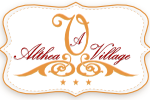 REGOLAMENTO ALTHEA VILLAGE RESIDENCEDi Iervolino MarioLocalità Defensola , 3 Vieste (Gargano)Prima di accedere alla piscina, si prega di visionarne il regolamento;Animali domestici, di piccola taglia, sono accettati solo se tenuti al guinzaglio, e non potranno, in nessun caso,ai luoghi comuni; i proprietari degli animali sono responsabili dei danni arrecati a cose o persone;Ogni ospite è tenuto a custodire le cose di sua proprietà; la Direzione non risponde in nessun caso di eventuali furti o ammanchi, o dei danni causati ai veicoli e cose.E' VIETATO:- fare il bagno durante gli orari di chiusura della piscina dalle ore 12:30 alle ore 16:00.- accendere fuochi in tutte le zone aperte o alberate;- fare qualsiasi rumore o circolare con mezzi a motore, all'interno del villaggio, dalle ore 24:00 alle ore 8:00 e dalle14:00 alle 16:00;- ospitare persone che non siano registrate LA DIREZIONE RACCOMANDA DI:L’appartamento deve essere lasciato in ordine: l’angolo cottura pulito, se non effettuato dal cliente (giudizio insindacabile della Direzione) € 50,00, frigorifero vuoto e pulito, non lasciare alimenti e bottiglie di nessun genere,non lasciare spazzatura. Questo per rispetto a chi vi ospita.- mantenere la massima pulizia dei servizi igienici;- sorvegliare i bambini al parco giochi e accompagnarli in piscina; la Direzione non risponde in nessun caso dieventuali infortuni;- non entrare in piscina sporchi di sabbia, lavarsi accuratamente per una maggiore igiene della piscina stessa;- non usare coperte e copriletti per altri usi, verrà praticata un’ammenda di € 50,00;- per eventuali danni all’appartamento verrà richiesto il valore del danno.- Non rispettando il regolamento interno, la direzione si riserva il diritto di    allontanare il cliente;- La Direzione non si rende responsabile per eventuali furti di valori o oggetti lasciati incustoditi;- Chiunque verrà sorpreso nel compiere atti di vandalismo   verrà immediatamente allontanato e se ve ne sono i presupposti verrà denunciato alla Pubblica Autorità.- Il numero delle persone dichiarate all’atto della prenotazione deve essere rispettato per tutto il periodo del soggiorno, i bambini compresi;- Soggiornando al Althea Villagge Residence si è implicitamente obbligati all'accettazione e rispetto il presente regolamento. Qualora il regolamento non viene rispettato, verrà allontanato previo risarcimento dei danni provocati ed è tenuto al pagamento dell'intero  soggiorno prenotato. IL RESPONSABILE